К следующему семестру необходимо выполнить 3 задания. Задание 1 выполняется по вариантам. Вариант выбираете по последней цифре в зачетке.  Для выполнения заданий использовать литературу, указанную ниже. Все задания нужно оформить в одном файле.Основная литература:1) https://urait.ru/viewer/metrologiya-standartizaciya-i-sertifikaciya-v-2-ch-chast-2-standartizaciya-i-sertifikaciya-451932#page/1742) Эрастов, В. Е. Метрология, стандартизация и сертификация: учебное пособие/ В. Е. Эрастов. - Москва: Форум, 2015. - 208 с – 10 экз.Дополнительная литература:1. Метрология, стандартизация и технические измерения: учебник/ А. Г. Схиртладзе, Я. М. Радкевич. - Старый Оскол: ТНТ, 2014. - 420 с – 4 экз.Задание 1. Расчет параметров гладких цилиндрических сопряженийДля заданных в табл. 1и 2 посадок и трех номинальных диаметров выполнить следующие действия:1 выбрать цифровые значения предельных отклонений отверстия и вала по ГОСТ 25347-82;2 записать эти посадки с цифровыми предельными отклонениями;3 определить допуски отверстия и вала;4 определить предельные размеры отверстия и вала;5 определить предельные значения зазоров и натягов и допуски посадок;6 результаты занести в таблицу 37 построить в выбранном масштабе схемы расположения полей допусков для трех посадок, показав номинальный размер сопряжения в мм, предельные отклонения отверстия и вала, предельные зазоры и натяги – в мкм.8. Для одной из посадок выполнить чертежи втулки, вала и сопряжения.Таблица 1- Обозначения посадок по вариантамТаблица 2 – Номинальные размеры сопряжений по вариантамТаблица 3 – Параметры гладких цилиндрических сопряженийПРИМЕР РАСЧЕТАДаны посадки: с зазором Ø63; с натягом Ø25; переходная Ø8.Решение:Выбираем по ГОСТ 25347-82 цифровые значения предельных отклонений отверстия и вала.Посадка с зазором: отверстие ES = +0,190 мм; EI  =0. вал es =0; ei = -0,190 мм.Посадка с натягом: отверстие ES = -0,014 мм; EI  = -0,035.вал es = 0; ei = -0,013 мм.Посадка переходная: отверстие ES = +0,006 мм; EI  = -0,016 мм.	 вал es =0; ei = -0,015 мм.Запишем посадки с цифровыми предельными отклонениями:Определяем допуски отверстия и вала: посадка с зазором: TD = ES – EI = 0,19 – 0 = 0,19 мм Td = es – ei = 0 – (-0,19) = 0,19 ммпосадка с натягом: TD = ES – EI = -0,014 – (-0,035) = 0,021 мм Td = es – ei= 0 – (-0,013) = 0,013 мм посадка переходная: TD = ES – EI = 0,006 – (-0,016) = 0,022 мм Td = es – ei = 0 – (-0,015) = 0,015 ммПолученные допуски соответствуют табличным.Определяем предельные размеры отверстия и вала: посадка с зазором: Dmax = D + ES = 63 + 0,19= 63,19 ммDmin = D + EI = 63 + 0 = 63ммdmax = d + es = 63 + 0 = 63ммdmin = d + ei = 63 + (-0,19) = 62,81ммпосадка с натягом: Dmax = D + ES = 25 + (-0,014) = 24,986 ммDmin = D + EI = 25 + (-0,035) = 24,965ммdmax = d + es = 25 + 0 = 25ммdmin = d + ei = 25 + (-0,013) = 24,987 ммпосадка переходная: Dmax = D + ES = 8 + 0,006 = 8,006 ммDmin = D + EI = 8 + (-0,016) = 7,984ммdmax = d + es = 8 + 0 = 8ммdmin=d + ei = 8 + (-0,015) = 7,985ммОпределяем предельные значения зазоров и натягов и допуски посадок:Посадка с зазором: Smax=Dmax-dmin= 63,19 – 62,89 = 0,38 мм Smin=Dmin-dmax= 63 – 63 = 0ммTΔ=Smax-Smin= 0,38 – 0 = 0,38ммПосадкаснатягом: Nmax=dmax-Dmin= 25 – 24,965 = 0,035ммNmin=dmin-Dmax= 24,987 – 24,986 = 0,001ммTΔ=Nmax-Nmin = 0,035 – 0,001 = 0,034 ммПосадка переходная: Smax=Dmax-dmin= 8,006 – 7,985 = 0,021 ммNmax=dmax-Dmin=8 – 7,984 = 0,016 мм TΔ =TD+Td = 0,021 + 0,016 = 0,037 ммСводим результаты расчётов в таблицу 1.Таблица 1. Параметры гладких цилиндрических сопряженийСтроим схемы расположения полей допусков для трёх заданных посадок (Рисунок 1).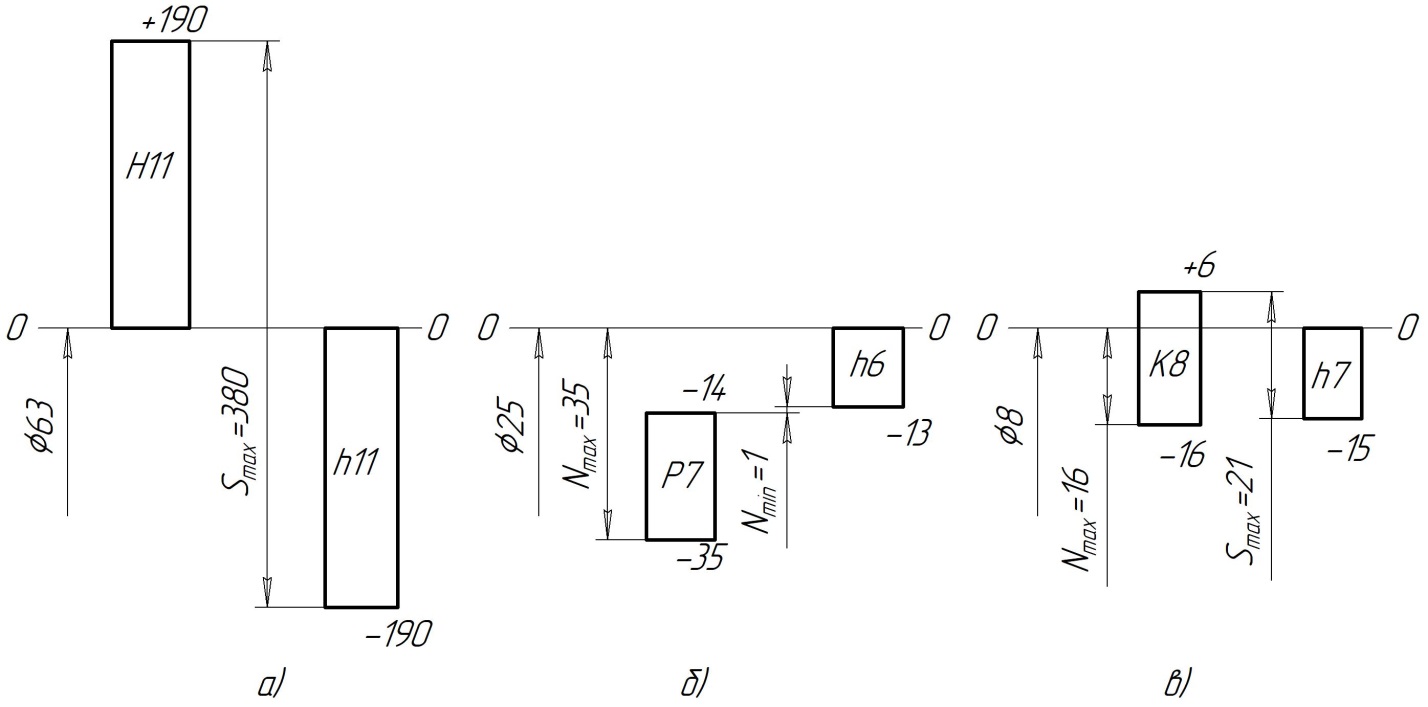 Рисунок 1. Схемы расположения полей допусков:а – для посадки с зазором Ø63; б – для посадки с натягом  Ø25; в – для переходной посадки Ø8Для посадки с зазором выполняем чертежи втулки, вала и сопряжения.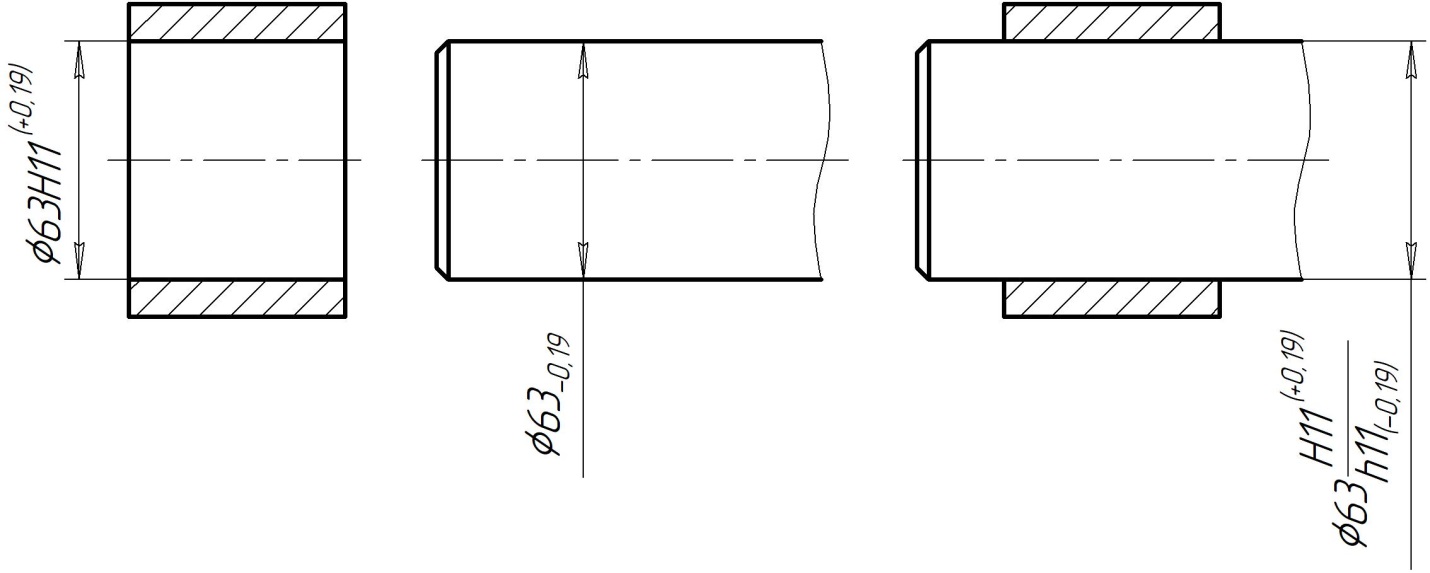 Рисунок 2. Эскизы втулки, вала и сопряженияЗадание 2. Изучите теоретический материал по стандартизации и ответьте на вопросы и выполните задания:1 Дайте определение стандартизации.2 Назовите объекты стандартизации.3 Какие нормативные документы в области стандартизации вы знаете?4 Раскройте механизм стандартизации.5 Каковы цели и принципы стандартизации?6 Приведите примеры обозначения разных категорий стандартов.7 Какие международные и региональные организации по стандартизации вы знаете? Расскажите о деятельности этих организаций.8 Назовите отличительные признаки технического регламента, национального стандарта и стандарта организации.9 Что из себя представляет национальная система стандартизации?10 Какие методы стандартизации вы знаете?Задание 3. Изучите теоретический материал на тему «Подтверждение соответствия»,  ответьте на вопросы и выполните задания:1 Объясните суть понятий «оценка соответствия», «подтверждение соответствия», «форма подтверждения соответствия», «сертификация», «декларирование соответствия», «система сертификации», «схема подтверждения соответствия».2 В каких целях производится маркировка продукции знаком соответствия и знаком обращения на рынке?3 Каковы цели сертификации?4 Какие объекты подлежат обязательному подтверждению в РФ?5 Как осуществляется государственная защита прав потребителей?6 В чем отличие обязательной сертификации от добровольной?7 Раскройте этапы сертификации.9 Раскройте этапы декларирования соответствия. В чем отличие процедуры декларирования соответствия от обязательной сертификации?10 Что такое система менеджмента качества? Расскажите порядок сертификации систем менеджмента качества.11 Раскройте содержание схем сертификации услуг (работ).12 Что такое аккредитация? Расскажите цели, принципы и порядок, аккредитации органов по сертификации и испытательных лабораторий.ПосадкиОбозначение посадокОбозначение посадокОбозначение посадокОбозначение посадокОбозначение посадокОбозначение посадокОбозначение посадокОбозначение посадокОбозначение посадокОбозначение посадокПосадки1234567890с зазоромH7e8F7e7F8h6G7h6H8d9H8e8E9h8H8h7H11d11H11h11с натягомP6h5H8z8H8x8H8u8F8h7S7h6H7s7H7r6R7h6P7h6переход-наяH7js6J7h6H7k6K7h6H7m6M7h6H7n8N7h6H8k7K8h7ПосадкиНоминальные размеры сопряженийНоминальные размеры сопряженийНоминальные размеры сопряженийНоминальные размеры сопряженийНоминальные размеры сопряженийНоминальные размеры сопряженийНоминальные размеры сопряженийНоминальные размеры сопряженийНоминальные размеры сопряженийНоминальные размеры сопряженийПосадки1234567890с зазором4816254045100160200380с натягом3204504816324063100160переход-ная20028032045041216254063Определяемые параметрыЗначения параметров для посадокЗначения параметров для посадокЗначения параметров для посадокОпределяемые параметрыс зазоромс натягомпереходнаяES, мкмEI, мкмes, мкмei, мкмЗапись посадки с цифровыми отклонениямиTD, мкмTd, мкмDmax, ммDmin, ммdmax, ммdmin, ммSmax, мкмSmin, мкмNmax, мкмNmin, мкмTΔ, мкмОпределяемые параметрыЗначения параметров для посадокЗначения параметров для посадокЗначения параметров для посадокØ63Ø25Ø8ES,мкм+0,190-0,014+0,006EI, мкм0-0,035-0,016es, мкм000ei, мкм-0,190-0,013-0,021Запись посадки с цифровыми отклонениямиTD,мкм1902122Td,мкм1901315Dmax,мм63,19024,9868,006Dmin,мм6324,9657,984dmax,мм63258dmin,мм62,81024,9877,985Smax,мкм380-21Smin,мкм0--Nmax,мкм-3516Nmin,мкм-1-TΔ,мкм3803437